Publicado en Málaga el 15/09/2021 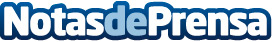 Málaga acogerá el segundo mayor Autocine de Europa La promotora inmobiliaria líder en España confía en la trayectoria de Autocine Madrid RACE, en su expansión por todo el territorio nacional, apostando por ponerle nombre a su marca en la ciudad Andaluza. Autocine Málaga Metrovacesa será el segundo autocine más grande de Europa y el primero permanente de AndalucíaDatos de contacto:Angela Cantó Soto699558652Nota de prensa publicada en: https://www.notasdeprensa.es/malaga-acogera-el-segundo-mayor-autocine-de Categorias: Nacional Franquicias Finanzas Cine Andalucia Entretenimiento Turismo Emprendedores http://www.notasdeprensa.es